Аналитическая справка по итогам внутренней оценки качестваобразованиявструктурном подразделении «Детский сад комбинированного вида «Аленький цветочек» МБДОУ"Детский сад "Планета детства" комбинированного вида"СрокпроведенияВСОКО:с10.01.2022г.по24.01.2022г.ОснованиепроведениявнутреннейоценкикачестваобразованияПоложениеовнутреннейсистемеоценкикачестваобразования;Положениеовнутреннемконтролевдошкольнойобразовательнойорганизации.Цель ВСОКО: установление соответствия качества дошкольного образования в ДОУФедеральным государственным образовательным стандартам дошкольного образования.Направления ВСОКО: анализ внутренней системы оценки качества образования в структурном подразделении «Детский сад комбинированного вида «Аленький цветочек» МБДОУ"Детский сад "Планета детства" комбинированного вида" включает в себя следующие критерии и показатели: качество условийреализации ООП; качество организации образовательного процесса по реализации ООП;качестворезультатаосвоения ООП.Методысбораинформации:анкетирование;тестирование;анализдокументов;беседы;наблюдение;статистическиеисследования;собеседование;самоанализисамооценка;отчетностьпедагогов;социологическийопрос;повышениеквалификациииаттестациипедагогическихкадровидр.;наблюдения;посещениеООДидругихмероприятий;аналитическиесправкипорезультатамконтроляПолное	наименование	учреждения: Структурное подразделение «Детский сад комбинированного вида «Аленький цветочек» муниципального	бюджетного	дошкольного образовательного учреждения"Детский сад "Планета детства" комбинированного вида".Организационно-правоваяформа:муниципальноеучреждение.Местонахожденияучреждения:431722, Республика Мордовия, Чамзинский район, р.п. Комсомольский, микрорайон - 2, д. 44.В структурном подразделении «Детский сад комбинированного вида «Аленький цветочек» МБДОУ "Детский сад "Планета детства" комбинированного вида" имеются: кабинет заведующей, методический кабинет, медицинскийкабинет, процедурный кабинет, изолятор,музыкальныйзал,физкультурныйзал (2), музей быта «Изба», групповые помещения и помещения, обеспечивающие быт, пищеблок, комната поправилам дорожного движения, спортивная площадка, прогулочныеучастки.Структурное подразделение «Детский сад комбинированного вида «Аленький цветочек» МБДОУ"Детский сад "Планета детства" комбинированного вида" оснащенсистемойпожарнойсигнализации,тревожнойкнопкой,имеется телефон.Вструктурном подразделении «Детский сад комбинированного вида «Аленький цветочек» МБДОУ"Детский сад "Планета детства" комбинированного вида" на1сентября 2020года списочныйсоставдетейсоставлял- 212человек;функционирует10групп:группа раннего возраста (2) –30 человек,младшая группа (2) – 37 человек,средняя группа (2) –32 человека, старшая группа (2) – 46 человек, подготовительнаяк школе группа(2)– 43 человека.В 2020-2021 учебном году структурное подразделение «Детский сад комбинированного вида «Аленький цветочек» МБДОУ "Детский сад "Планета детства" комбинированного вида" осуществляло свою деятельность всоответствии с Законом Российской Федерации «Об образовании в Российской Федерации»,атакженормативно-правовымиилокальнымиактамиучреждения:Федеральнымзаконом«Об основных гарантиях прав ребенка Российской Федерации», конвенцией ООН о правахребенка, санитарно - эпидемиологическими правилами и нормативами СанПиН, Уставом МБДОУ «Детский сад «Планета детства» комбинированного вида», Федеральным государственным образовательным стандартомдошкольногообразования.СогласноФГОСДОтребованиякусловиямреализацииПрограммывключаюттребованияк психолого-педагогическим, кадровым, материально-техническим и финансовым условиямреализацииПрограммы,атакжекразвивающейпредметно-пространственнойсреде.Условия реализации Программы должны обеспечивать полноценное развитие личностидетей во всех основных образовательных областях, а именно: в сферах социально-коммуникативного, познавательного, речевого, художественно-эстетического и физическогоразвития личности детей на фоне их эмоционального благополучия и положительногоотношенияк миру, к себеи кдругимлюдям.КачествоусловийреализацииООПДОУ.Критериями и показателями оценки качества условий реализации ООП ДОУ являютсятребования к кадровому, материально – техническому, информационно – методическому,психолого– педагогическому, финансовомуобеспечению.Анализкачестваосновнойобразовательнойпрограммыдошкольногообразования.В структурном подразделении «Детский сад комбинированного вида «Аленький цветочек» МБДОУ "Детский сад "Планета детства" комбинированного вида" созданы условия для реализации Основной образовательнойпрограммы дошкольного образования в соответствии с Федеральными государственнымиобразовательнымистандартами дошкольногообразования (ФГОС ДО).Длянормативно-правовогообеспеченияреализацииООПДОимеетсядокументация,соответствующаятребованиямдействующегозаконодательства,иныхнормативно-правовыхактов	(Устав,	локальные	акты,	лицензия	на	право	осуществления	образовательнойдеятельности,документы,обеспечивающиепроцессуправленияреализациейООПДОидр.).Основная образовательная программа структурного подразделения «Детский сад комбинированного вида «Аленький цветочек» МБДОУ "Детский сад "Планета детства" комбинированного вида", разработанасучетомосновной образовательнойпрограммыдошкольногообразования"ОТ РОЖДЕНИЯ ДО ШКОЛЫ"иобеспечиваетразвитиедетейввозрастеот2до7лет.СодержаниеОсновнойобразовательнойпрограммывыстроеновсоответствииснаучнымипринципамииподходами, обозначенными ФГОС ДО: развивающего обучения, научной обоснованности ипрактическойприменимости,полнотыидостаточности,интеграцииобразовательныхобластей,комплексно-тематического подхода.ОбъемобязательнойчастиООПДОичасти,формируемойучастникамиобразовательного процесса, соответствует требованиям к объему и содержанию, отражаетспецифику условий осуществления образовательного процесса, а также включает время, отведенноена взаимодействие с семьями детей по реализации Основной образовательной программыдошкольногообразования.Программа реализуется в совместной деятельности взрослого и детей и самостоятельнойдеятельности детей не только в рамках образовательной деятельности, но и при проведениирежимных моментов в соответствии со спецификой дошкольного образования; построениеобразовательного процесса происходит на адекватных возрасту формах работы с детьми(ведущая – игра). Вместо специально организованных формальных занятий педагоги решаютзадачиразвития(воспитанияиобучения)входесовместнойсдетьмиигровой,коммуникативной,трудовой,познавательно-исследовательской,продуктивной,музыкальнохудожественнойдеятельности,входережимныхмоментов;вовремясамостоятельнойдеятельностидетей; вовзаимодействииссемьями воспитанников.Вобразовательнуюпрограммуежегодновносятсянеобходимыекоррективы.Структурное подразделение «Детский сад комбинированного вида «Аленький цветочек» МБДОУ "Детский сад "Планета детства" комбинированного вида" оказывает услуги по дополнительному образованию (кружковаяработа),предусмотренныеУставомМБДОУ"Детский сад "Планета детства" комбинированного вида".Дополнительноеобразованиедетейдошкольноговозрастаявляетсяактуальнымнаправлением развития нашего детского сада. Накоплен определенный положительный опытегоорганизации,ведетсясистемныймониторинг.Онопоправурассматриваетсякакважнейшаясоставляющаяобразовательногопространства,социальновостребованокакобразование,органичносочетающеевсебевоспитание,обучениеиразвитиеличностиребенка, наиболее открыто и свободно от стандартного подхода: постоянно обновляется егосодержание, методы и формы работы с детьми, возможна творческая, авторская позицияпедагога.При организации дополнительного образования учитываются интересы дошкольников изапросы родителей. В структурном подразделении «Детский сад комбинированного вида «Аленький цветочек» МБДОУ "Детский сад "Планета детства" комбинированного вида" действуют 12 кружков. Занятия в кружкахпроводятсявсоответствиирабочейпрограммойисучетомвозрастных особенностейдетей.Основная задачакружковойработы–удовлетворениезапросовродителейвовсестороннемразвитиидетей.Кружковая работавключаетвсебя:выявлениеиразвитиеспособностейдетей;активизациютворческогопотенциалакаждогоребёнка;организациюусловийдлясоциализацийдетей.Целеваянаправленность,содержательныйиорганизационныйкомпонентООПДОвчасти,формируемойучастникамиобразовательныхотношений,разработанывсоответствиис изучением спроса на образовательные услуги со стороны потребителей и в соответствии соспецификой национальных, социокультурных и иных условий, в которых осуществляетсяобразовательнаядеятельность.Целеваянаправленность,содержательныйиорганизационныйкомпонентООПДОразработанынаосновеучетапотребностейивозможностейвсехучастниковобразовательныхотношений.Анализпсихолого–педагогическихусловийреализацииООПДОУ.В	соответствии	с	Федеральным	государственным	образовательным	стандартом дошкольного образования особое внимание уделяется психолого - педагогическим условиям.Задачипсихолого-педагогическойработыпоформированиюфизических,интеллектуальныхиличностныхкачествдетейрешаютсяинтегрировановходе освоениявсехобразовательныхобластейнарядусзадачами,отражающимиспецификукаждойобразовательнойобласти.Повышениюкачестваобразовательнойработысдетьмиспособствуетрациональноорганизованная  в  группах	развивающая	среда,	создающая	условиядлясовместнойдеятельностидетейипедагоговипозволяющаяварьироватьспособыиформыорганизацииих жизнедеятельности.Эффектиподдержкаположительногоэмоциональногофонасоздаетсязасчетвариативногоирациональногоиспользованияпомещений-какгрупповыхкомнат,такипомещенийструктурного подразделения «Детский сад комбинированного вида «Аленький цветочек» МБДОУ"Детский сад "Планета детства" комбинированного вида" вцелом.ПосещениенерегламентированнойдеятельностииООДпедагоговпоказало,чтовсеработникисоздаютиподдерживаютдоброжелательнуюатмосферувгруппе,чтоспособствуетустановлениюдоверительныхотношенийсдетьми:общаютсясдетьмидружелюбно,уважительно,вежливо,ласково;поддерживаютдоброжелательныеотношениямеждудетьми;голосвзрослогонедоминируетнадголосамидетей,вгруппенаблюдаетсяестественныйшум;взрослыенеприбегаюткнегативнымдисциплинарнымметодам,которыеобижают,пугаютилиунижают детей;виндивидуальномобщениисребенкомвыбираютпозицию«глазанаодномуровне»;учитываютпотребностьдетейвподдержкевзрослых;чуткореагируютнаинициативудетейвобщении,учитываютихвозрастныеииндивидуальныеособенности;уделяютспециальноевниманиедетямсособымипотребностями;прикоррекцииповедениядетейчащепользуютсяпоощрением,поддержкой,чемпорицаниеми запрещением.АнализпросмотреннойООДпоказал,чтопедагогивладеютметодикойдошкольногообразования и воспитания, приемами взаимодействия с детьми, прослеживается личностно-ориентированное взаимодействие с детьми. Последовательность видов деятельности, и самопостроениезанятия,учитываетследующиемоменты:возрастныеособенностидетей;основныезадачи;физическую,умственную,эмоциональнуюнагрузки;характерпредшествующейипоследующейдеятельности;условияпроведениязанятий.Многовниманияуделяетсяформированиюпредпосылокучебнойдеятельностидошкольников,логического мышления, сообразительности. В процессе ООД наблюдался положительныйэмоциональный фон, партнерские взаимоотношения детей и взрослых за счет использованияигры,внесенияновыхзаданий,использованиямультимедийнойсистемы,заданийповышеннойтрудности, писеми т. п.Педагогипостоянноизучаютииспользуютвсвоейпрофессиональнойдеятельностисовременныеобразовательныетехнологии,включаяинформационныеобразовательныересурсы, современные педагогические технологии продуктивного, дифференцированного,развивающегообучения, занимаются самообразованием.Созданы условия для индивидуальных и коллективных игр и занятий, активности детей.Этопозволяетдетяморганизовыватьразныеигрыизанятиявсоответствиисосвоимиинтересамиизамыслами,атакженайтиудобное,комфортноеибезопасноеместовзависимости от своего эмоционального состояния. При этом обеспечивается доступность ковсему содержанию развивающей среды, предоставляется детям возможность самостоятельноменятьсредусвоихзанятийиувлечений.Развивающаясредагрупповыхпомещенийсвоевременно изменяется (обновляется) с учетом программы, темы недели, усложняющегосяуровняумений детей иихполовыхразличий.Педагогистремятсяктому,чтобыматериалкаждойобразовательнойдеятельностисодержалчто-тоновое,былдоступениинтересендетям.Дляуспешногоусвоенияпрограммного содержания систематически предусматривают не только сообщение новогоматериала,ноиповторение,закрепление,самостоятельноеиспользованиедетьмиполученных представлений. Педагоги в своей работе решают следующие задачи:учет всвоейдеятельностисдетьмивозможностиразвитиякаждоговозраста;развитиеиндивидуальныхособенностейребенка;созданиеблагоприятногодляразвитияребенкаклимата в детском саду; оказание своевременной педагогической помощи, как детям, такиихродителям;подготовкадетей кшкольномуобучению.Формированиепрофессиональноговзаимодействияпедагоговсдетьмидошкольноговозрастаосновываетсяна:субъектномотношениепедагогакребенку;индивидуальномподходе,учетезоныближайшегоразвитияребенка;мотивационномподходе;доброжелательномотношениикребенку.Образовательный процесс включает как совместную деятельность взрослого с детьми, таксвободнуюсамостоятельнуюдеятельностьвоспитанников.Ведущимвидомдеятельностидетейявляетсяигра,поэтомумывыдвигаемопределенныетребованиякпедагогампоорганизации  сюжетно-ролевой  игры  воспитанников   в   детском   саду.Решениюпоставленныхна2020–2021 учебный год задач и качественной реализации Программы структурного подразделения «Детский сад комбинированного вида «Аленький цветочек» МБДОУ "Детский сад "Планета детства" комбинированного вида" способствовалопроведениеметодическихмероприятийпонаправлениямразвитиядошкольников:образовательного	учреждения;вметодическомобеспеченииобразовательного	процесса,вовладенииинформационно-коммуникационнымитехнологиямииумениемприменятьихвобразовательномпроцессе.Выводыипредложения:Педагоги показали хороший уровень проведения мероприятий, качество и построениеобразовательнойдеятельностисоответствуеттребованиямФГОСДО.Кадровыйсостав,уровень педагогической культуры и профессионального мастерства педагогов, организацияметодической работы, позволяют осуществлять эффективную работу по реализации ФГОСДО.Основнойцельюсистемыпсихолого-педагогическогообеспеченияпедагогическогопроцессавструктурном подразделении «Детский сад комбинированного вида «Аленький цветочек» МБДОУ"Детский сад "Планета детства" комбинированного вида",выступаетсозданиеусловий,направленныхнаполноценноепсихофизическоеразвитиедетейиобеспечениеихэмоциональногоблагополучия.Формированиепрофессиональноговзаимодействияпедагоговсдетьмидошкольноговозрастаосновываетсянасубъектномотношениепедагогакребенку,индивидуальномподходе,учетезоныближайшегоразвитияребенка,мотивационномподходе,доброжелательномотношении кребенку.Анализ развивающей предметно – пространственнойсреды структурного подразделения «Детский сад комбинированного вида «Аленький цветочек» МБДОУ "Детский сад "Планета детства" комбинированного вида"Развивающаяпредметно-пространственнаясредагруппорганизованаввидехорошоразграниченных	зон,	оснащенных	большим	количеством	развивающего	материала.Образовательнаясреда созданасучетом возрастныхвозможностейдетей,зарождающихсяполовыхсклонностейиинтересовиконструируетсятакимобразом,чтобыребеноквтеченииднямогнайтидлясебяувлекательноедело,занятие.Вкаждойвозрастнойгруппесозданы«центры»,которыесодержатвсебепознавательныйиразвивающихматериалвсоответствии с возрастомдетей:ролевыхигр,книжный,настольно-печатныхигр,природы,игровой,художественноготворчества.Вдетскомсадууделяетсяособоевниманиеэстетическомуоформлениюпомещений,т.к.средаиграетбольшуюрольвформированииличностныхкачеств дошкольников. Ребенок находится в детском саду весь день и необходимо, чтобыокружающая обстановка радовала его, способствовала пробуждению положительных эмоций,воспитаниюхорошеговкуса.Мебельиигровоеоборудованиеподобранысучетомсанитарныхипсихолого-педагогическихтребований.Вгруппахсозданыусловиядлясамостоятельной,художественной, творческой, театрализованной, двигательной деятельности. В оформленииструктурного подразделения «Детский сад комбинированного вида «Аленький цветочек» МБДОУ "Детский сад "Планета детства" комбинированного вида" использованы работы, изготовленные в совместной деятельностипедагоговсдетьми.Территорияучреждения-важноесоставляющеезвеноразвивающейпредметно-пространственнойсреды.Игровыеплощадкинесовсемсоответствуютгигиеническимтребованияминевполноймереобеспечиваютудовлетворениепотребностейдетейвдвижении и развитии. Покрытие групповой площадки песчаное, сутрамбованным грунтом,не оказывающего вредного воздействия на детей. Для защиты детей отсолнца и осадковимеются веранды, которые требуют ремонта. Игровые площадки соответствует возрастным ииндивидуальнымособенностямвоспитанников.Наигровыхплощадкахимеетсяигровоеоборудование для обеспечения двигательной активности, для сюжетно-ролевых игр, клумбы,малыескульптурныеформы.Всвободномдоступевоспитанниковимеетсяигровоеоборудование для сюжетно-ролевых, дидактических и игр с водой и песком, для подвижныхигр и трудовой деятельности, для художественно-эстетического, познавательного и речевогоразвития.На территории учреждения имеется спортивная площадка – место дляорганизацииразличныхфизическихупражненийиподвижныхигрнавоздухе,которыеукрепляютздоровьедетей,повышаетихработоспособность.Атакжеоказываетположительное влияние на эмоциональное состояние детей. Это пространство предоставляетдетям естественные условия для того, чтобы побегать, попрыгать, подвигаться без всякихограничений. Все они окрашены в яркие цвета, что создает атмосферу праздника и радости.Ноестьпотребность вболеефункциональномоснащенииспортивнойплощадки.Выводыипредложения:Развивающаяпредметно-пространственнаясредаобеспечиваетвозможностьобщения исовместнойдеятельностидетей(втомчиследетейразноговозраста)ивзрослых,двигательной активности детей. Следует продолжать совершенствовать работу по созданиюблагоприятных условий для организации образовательного процесса. В следующем учебномгодунеобходимопополнитьоборудованиеиатрибутыдляорганизациисамостоятельнойигровойдеятельности детей.Организацияобеспеченаметодическойихудожественнойлитературой,нонеобходимообновлениерепродукцийикартин,методическихпособийпозанимательнойматематике.Развивающая предметно-пространственная среда образовательного учреждения и групповыхпомещенийпостроенавсоответствиисФедеральнымгосударственнымобразовательнымстандартом дошкольного образования и соответствует действующим санитарным нормам иправилам. Оборудование отвечает санитарно-эпидемиологическим правилам и нормативам,гигиеническимпедагогическимиэстетическимтребованиям.Подбороборудованияосуществляется исходя из того, что основной формой работы с детьми и ведущей деятельностью длянихявляется игра.Созданы условия для организации образовательного процесса. В групповых помещенияхимеется разнообразная атрибутика, дидактический материал, наглядные пособия. Созданытакжеусловиядляигровойитеатрализованнойдеятельности,речевогоразвития,экологическоговоспитания,познавательнойдеятельностидошкольников.Длязанятийпоконструированиюимеются разнообразныевиды конструкторов.АнализкадровыхусловийреализацииООПДОУ.РеализацияобразовательнойпрограммыДОУобеспечиваетсяруководящими,педагогическими,учебно-вспомогательнымиработникамидетскогосада.ВреализацииПрограммыучаствуютиныеработникидетскогосада,втомчислеосуществляющиефинансовую и хозяйственную деятельность, охрану жизни и здоровья детей. Должностнойсостав и количество работников, необходимых для реализации и обеспечения реализацииПрограммы,определяютсяеецелямиизадачами,возрастнымиособенностямидетей.НеобходимымусловиемкачественнойреализацииПрограммыявляетсяеенепрерывноесопровождение педагогическими и учебно – вспомогательными работниками в течение всеговремениеереализациивДОУ.Вучрежденииработаютследующиекатегориипедагогическихкадров:старшийвоспитатель- 1,воспитателей-20,музыкальныйруководитель-2, учительлогопед–1,заведующий-1.Молодыхспециалистов(стаж работы до 5 лет-10 человек);Первуюквалификационнуюкатегориюимеют11человек,высшую-1человек,соответствие занимаемой должности - 8 человек, безкатегории - 4человека.Учреждениеукомплектованопедагогическими кадрами полностью.Администрацияучреждениясчитаетважнымнаправлениемвсвоейдеятельностипостоянноеповышениеисовершенствованиепедагогическогомастерства.Дляэтогоорганизуютсякурсы,работатворческихгрупп,деловыеигры,консультации,открытыерайонныеметодическиеобъединенияисеминарыразличного уровня.Курсы повышения квалификации по ФГОС ДО за последние 3 года прошли 24 (100%)педагогов.Всеэтопозволилопереориентироватьпедагогическийколлективсучебно-дисциплинарноймоделиналичностно-ориентированнуюмодельвоспитаниядетей,основанную науважении идовериик ребенку.Выводыипредложения:Учреждение укомплектовано педагогическими кадрами полностью, все педагоги с высшими средним специальным образованием, квалификационные категории имеют 80% педагогов.План аттестационных мероприятий на 2020-2021 учебный год выполнен; практически всепедагогиповышалисвойпрофессиональныйуровеньчерезпосещенияметодическихобъединений района, прохождение процедуры аттестации, самообразование, знакомились сопытомработысвоихколлегиздругихдошкольныхучреждений,проходиликурсыповышения квалификации. В учреждении работает стабильный кадровый состав, способныйэффективноосуществлятьпоставленныецелиизадачи,активноучаствоватьвинновационной деятельности. Все это в комплексе дает хороший результат в организациипедагогической деятельности, улучшении качества образования и воспитания дошкольников,положительновлияетнаразвитиеучреждения вцелом.Кадроваяполитикаучреждениянаправленанаразвитиепрофессиональнойкомпетентностипедагоговиличностно-ориентированныйподходксотрудникам,учитываютсяпрофессиональныеиобразовательныезапросы,созданывсеусловиядляповышенияпрофессиональногоуровня иличностной самореализации.Необходимопродолжатьсозданиедостойныхусловийдляпедагогической деятельности, повышения профессионального уровня, профессиональной итворческойсамореализациипосредствомрасширенияспектраприменяемыхтехнологийработыскадрамииповышенияквалификации:втомчислеИКТ-технологий(участиепедагоговвонлайн-конференциях, вебинарахидр.)Анализ материально – технических условий реализации ООП ДОУ. ФинансовоеобеспечениеООП ДОУ.Материально-техническаябазареализацииООПДОсоответствуетдействующимсанитарным и противопожарным нормам, нормам охраны труда работников учреждения. Вдостаточной мере имеются технические средства. Вметодическомкабинетеимеетсябиблиотека,сочетающаявсебенабордемонстрационныхираздаточныхматериалов;комплектметодическойлитературыдляработы с детьми в группах общеразвивающей направленности; художественная литература,хрестоматиидлячтениядетямпоПрограмме;картотекивдостаточномколичестве; выход в сеть Интернет, которыйявляетсяважнымдляпедагоговвподготовкеорганизованнойобразовательнойдеятельности, методическихмероприятий.Анализсоответствияматериально-техническогообеспеченияреализацииООПтребованиям, предъявляемым к участку, зданию, помещениям показал, что для реализацииООПвкаждойвозрастнойгруппепредоставленоотдельноепросторное,светлоепомещение,в котором обеспечивается оптимальная температура воздуха, канализация и водоснабжение.Помещение оснащено необходимой мебелью, подобранной в соответствии с возрастными ииндивидуальнымиособенностямивоспитанников.Учреждениепостоянноработаетнадукреплениемматериально-техническойбазы.Вдетскомсадусозданыусловиядляполноценноговоспитанияиразвитиявоспитанников:функционируют:10групповыхпомещений, музыкальный и физкультурный залы, комната по правилам дорожного движения, музей быта «Изба»,пищеблок,прачечная, медицинский кабинет, изолятор, процедурный кабинет, методический кабинет, кабинет заведующей.Натерриториидетскогосадаоформлены1спортивнаяплощадка,4участкаспрогулочнымиверандами,малымиархитектурнымиформами,цветниками.Оснащениемузыкальногоифизкультурногозаловсоответствуетсанитарно-гигиеническимнормам,площадьзаладостаточнадляреализацииобразовательныхзадач,оборудование,представленноевмузыкально-спортивномзале,имеетвсенеобходимыедокументыисертификатыкачества.Оформлениезалаосуществленовсоответствиисэстетическимитребованиямикданнойчастипредметно-пространственнойсредыучреждения.Оборудованиемузыкальногоифизкультурногозалаоснащеновсоответствииспринципомнеобходимостиидостаточностидляорганизацииобразовательнойработыпофизическому и музыкальномуразвитию детей. Анализ оснащения детского сада показал, чтовсетехническиесредстваобучения,учебно-методическиекомплекты,наглядныйидемонстрационныйматериал,имеющиесявдошкольномучреждении,соответствуютсанитарно-гигиеническимнормамитребованиям,техническоеоборудованиеимеетвсенеобходимыедокументыисертификатыкачестваииспользуютсявсоответствииспринципомнеобходимостиидостаточностидляорганизацииобразовательнойработы.Оценкамедико-социальногообеспеченияпоказалаегосоответствиекпредъявляемымтребованиям.Оснащение медицинского кабинета позволяет качественно решать задачи медицинскогообслуживаниядетей,штатмедицинскихработниковукомплектованвсоответствииснормативами. Количество и соотношение возрастных групп детей в учреждении определеноучредителем, исходя из их предельной наполняемости и гигиенического норматива площадина одногоребенка всоответствиис требованиями СанПиН.Питание детейорганизованостроговсоответствиистребованиямиСанПиНиутверждено заведующим.Анализфинансовогообеспечения.Финансирование учреждения осуществляется из федерального и муниципального бюджета(финансирование производится на выплату заработной платы обслуживающему персоналу,оплату коммунальныхуслуг,приобретениехозяйственныхтоваров,выполнениеуслугпосодержаниюдвижимогоинедвижимогоимущества).Финансированиеучрежденияосуществляетсянаоснованиибюджетнойсметырасходовимуниципальногозадания.Финансово-экономическое обеспечение введения ФГОС ДО строится в соответствии с Планомфинансово – хозяйственной деятельности, где определен объем расходов, необходимых дляреализацииООПДО,механизмегоформирования.Материально-техническая база позволяетобеспечивать государственные гарантии правгражданнаполучениеобщедоступного ибесплатногодошкольногообразования;обеспечивать образовательному учреждению возможность выполнения ФГОС ДО и условия реализацииООПДОУ.Выводыипредложения:Административно-хозяйственнаядеятельностьучреждениянаправленанасозданиеусловий соответствия лицензионным программам, требованиям к развивающей среде, а такжеожиданиям и потребностям детей, родителей, педагогов. Согласнотребованиям учреждениенаполненокухонным,прачечным,медицинским,физкультурным,техническимоборудованием,мебелью, дидактическимиигровымматериалом.Анализдеятельностиучрежденияза2020-2021учебныйгодпоказал,чтоучреждениеимеетстабильныйуровень функционирования:приведенавсоответствиинормативно-правоваябаза;положительныерезультатыосвоениядетьмиобразовательнойпрограммы;сложилсясплоченныйтворческийколлектив.Для соответствия требованиям ФГОС ДО необходимо дополнить методический кабинетдидактическими материалами по различным образовательным областям и играмитехническойнаправленности.ВариативныепоказателиВСОКОУдовлетворённость родителей качеством организацииобразовательного процессавДОУ.В2020-2021учебномгоду работессемьёйуделялосьдостаточновнимания.Работасродителями воспитанников велась согласно годового плана учреждения, рабочих программпедагоговвсехвозрастныхгрупп.Педагогиучрежденияиспользоваливработеразличныеформы:общиеигрупповыеродительские собрания, консультации, практикумы, досуговые мероприятия, анкетирование,реализациясовместныхпроектов.ВпериодсложившейсятруднойситуациисCOVID-19образовательнаядеятельность носила и дистанционный формат работы:использование площадкиZOOM,мэссенджеры,социальныесетииофициальныйсайтучреждения.Родительскиесобранияпроводились3разавгод.Педагогитворческиподходиликпроведениюродительскихвстреч:мастер-класс,круглыйстол,совместныеэкскурсии,обсуждение различных точек зрения на дискуссионный вопрос; решение проблемных задачсемейноговоспитания;ролевоепроигрываниесемейныхситуаций;обращениекопытуродителей;игровоевзаимодействиеродителейидетейвразличныхигровыхвидахдеятельности.Хочетсяотметитьактивноеучастиеродителейвразличныхмероприятияхучрежденияпооздоровлениюибезопасностижизнедеятельностидошкольников:вмузыкально-физкультурныхдосугахиорганизованнойобразовательнойдеятельностипобезопасностинадороге,вбыту, атакжепожарнойбезопасности.Положительно то, что позиция родителей к процессу обучения с каждым годомвозрастает. О чём свидетельствует их степень активности участия в жизнедеятельностиучреждения.Родителивоспитанниковсудовольствиемоткликалисьнавсемероприятияучреждения.Сцельюполученияболееполногоанализастепениудовлетворенностиродителямикачествомдеятельностидошкольногоучреждениябылиопрошеныродители(законныепредставители) и проанализированы ответы всех возрастных групп. Всего было опрошено 202родителей,чтосоставило88%отобщегоколичествародителейсписочногосостававоспитанников.Посравнениюспрошлымучебнымгодомактивностьродительскойобщественностизначительноповысилась.Такойпроцентуказываетнато,чтородителиготовынавзаимодействиеисотрудничествоиостаютсянеравнодушнымикжизнедеятельности учреждения. Анкетированиепроводилосьпочетырѐмпараметрамоценки:оснащенностьДОО,квалифицированностьпедагогов,развитиеребенкавДОО,взаимодействиесродителями.Прианализеанкетированиявыявленоследующее:вцеломродителиудовлетвореныработойдетского	сада	(92,3%).	Состоянием	материально-технической	базы	учрежденияудовлетворены82,6%респондентов,частично-13,4%.Большинство83,9%родителейсогласныполностью,чтовдетскомсадудостаточнокниг,пособий,детскихжурналов,методическихматериаловдляорганизациикачественногопедагогическогопроцесса,2,8%считают,чтооснащѐнтолькочастично,незнают-4,2%.Более86%родителейотметили,чтов детском саду созданыусловиядляфизическогоразвития иукрепления здоровьяребенка,около14%-считают,чтонедостаточнополно,1,0%-респондентовусловиянеустраивают.Администрацииипедагогическомуколлективунеобходимоактивнопродолжатьработатьнадэтойпроблемой,таккакукреплениездоровьядетейоднаизпервостепенныхзадачдошкольногоучреждения.Профессионализмом педагогов полностью удовлетворены 96% родительской аудитории,частично удовлетворены - 3,3%, затрудняются ответить на этот вопрос 0,7 % опрошенныхродителей. В связи с этим можно предположить необходимость уточнения представленийреспондентов о профессиональной компетентности педагога. Результаты опроса показали,что89,8%родителей обучающихся напрямую связывают уровень развития, формированиезнанийиумений,соответствующихвозрастуребенка,спосещениемдошкольногоучреждения.ВуспехахдетейочевидныезаслугипедагоговДОУсчитают94,6%опрошенных.Родителидоверяютпедагогамисложившейсясистемевоспитанияиобразованиявдетском саду, а такое доверие есть один из важных показателей качества образовательныхуслугДОУ.С целью обеспечения целостности образовательного процесса педагогический коллективактивно взаимодействует с семьями обучающихся. 97,8 % опрошенных считают, что педагогипредоставляютконсультационнуюиинуюпомощьродителямввопросахвоспитанияребенка. Большинство родителей, 94,7 %,что им предоставляется возможность участия вуправленииучреждением,внесенияпредложений,направленныхнаулучшениеработыдетского сада,остальные 5,3% ответили - «частично». На вопрос анкеты: «Предложенияродителей рассматриваются администрацией и педагогами детского сада и учитываются придальнейшей работе», ответилиутвердительно 93,6%, менее одного процентаопрошенныхвыбрали ответ «нет». Следовательно, коллективу ДОУ необходимо продолжать использоватьэффективные пути взаимодействия с родителями (законными представителями), привлекатьихксовместномупроцессувоспитания,образования,оздоровления,развитиядетей,используя наряду с живым общением, современные технологии (ИКТ, участие в разработке иреализациисовместныхпедагогическихпроектов, участиевуправленииДОУи др.).Исходяизобработкиопроса,мыполучилидостаточновысокиепоказателиудовлетворѐнностиродителей(законныхпредставителей)повсемпредложеннымпоказателям,чтопозволяетсделатьвыводотом,чтобольшинствородительскойобщественности удовлетворены качеством предоставляемых образовательных услуг, однакоследует отметить, что с низким процентным показателем отмечаются варианты ответов «незнаю»или«нет».Вновомучебномгодунеобходимопродолжитьработудошкольногоучрежденияпоулучшениюкачествапредоставляемойуслуги,реализовыватьсистемнуюработупосовершенствованиюмоделивзаимодействияДОУссемьямиобучающихсядляобеспеченияоткрытостиидоступностиодеятельностиучреждения,совершенствованииматериально-технических, психолого-педагогических и других немало важных условий дляреализацииобразовательнойпрограммы структурного подразделения «Детский сад комбинированного вида «Аленький цветочек» МБДОУ"Детский сад "Планета детства" комбинированного вида".Использоватьсайтучреждения,какформуобратнойсвязи,возможностьвнесенияпредложенийпосовершенствованиюусловийреализацииобразовательнойпрограммыдошкольногообразования структурного подразделения «Детский сад комбинированного вида «Аленький цветочек» МБДОУ"Детский сад "Планета детства" комбинированного вида".Организовать обсуждение результатов анкетирования на педагогическом совете с цельюпроектированиядальнейшейработыпоразработкепланавзаимодействияДОУссемьей,профилактикеэмоциональноговыгорания,реализацииличностно-ориентированноговзаимодействиясдетьми,реализациисовременныхразвивающихтехнологий.Результатыанкетирования«ИзучениемненияродителейокачествеработыДОУв2020-2021 учебном году показали, что 93,1% родителей удовлетворены работой детского сада,обучениемивоспитаниемсвоихдетей.Существенното,чтобольшинствородителейобъективнооцениваютстепеньсвоегоучастиявобразовательномпроцессеивыражаютжеланиеактивно сотрудничать сдетскимсадом.Вывод: анализ работы показал, что запланированная на учебный год работа с родителямивыполнена	в		полном	объеме.	Одной	из	форм	взаимодействия		с	родительскойобщественностью		является		официальный	сайт		ДОУ,		который	является		электроннымобщедоступныминформационнымресурсом,размещеннымвглобальнойсетиИнтернет.Совместная		работасродителями,укрепиласотрудничестводетскогосадаисемьи,атакжепомогла		добиться	положительных		результатов		в	развитии	каждого	ребёнка.Значительноповысилсяпроцентпосещенийродителямимероприятий,проводимыхвдошкольномучреждении.Большинствородителейобъективнооцениваютстепеньсвоегоучастиявобразовательномпроцессеивыражаютжеланиеактивносотрудничатьсдетскимсадом.Необходимовследующемучебномгодупродолжатьсовершенствоватьсоциальноепартнёрство семьи и детского сада, использовать различныесовременные формы работы:проектную деятельность, мастер-классы, круглыестолы.2.2. Анализ достижения детей на конкурсах, соревнованиях и олимпиадах.
Конкурсы, соревнования являются важной характеристикой роста и развития детей.
Организованные на должном уровне соревнования могут быть полезны как для общего
развития ребенка, так и сыграть активную роль в формировании необходимых для него
волевых качеств, укрепления, закалки характера.Таким образом, создавая условия для формирования у подрастающего поколения
активной жизненной позиции, конкурсы, различного рода, состязания выполняют важнейшую
функцию развития и социализации детей, что является одним из приоритетных направлений в
работе дошкольного учреждения. Воспитанники ДОУ активно участвуют в районных конкурсах-выставках детского и
юношеского художественно-изобразительного и декоративно-прикладного творчества: «Благовест», «Неопалимая купина», «Звезда Спасения».В 2021 году ДОУ принял участие во Всероссийском конкурсе на лучший стенд (уголок)"ЭКОЛЯТА - ДОШКОЛЯТА", Всероссийской природоохранном социально-образовательномпроекте «Эколята–Дошколята».Педагоги и воспитанники ДОУ являются постоянными призерами и лауреатами различных
дистанционных интернет конкурсов.Таким образом, можно сделать выводо плодотворной работе педагогов вучебном году,их стремлении повышать мотивацию к активной творческой деятельности и саморазвитиюдошкольников.АнализреализацииПрограммы.Дляопределенияуровняусвоениядетьмипрограммногоматериалапроводиласьпедагогическаядиагностикавсентябреивмаепокритериям,указаннымвОсновнойобразовательной программе дошкольного образования структурного подразделения «Детский сад комбинированного вида «Аленький цветочек»  МБДОУ "Детский сад "Планета детства" комбинированного вида". В 2020-2021учебномгодубыло обследовано188 детей.Цель:	изучение	качественных	показателей	достижений	детей,	складывающихсявцелесообразно организованныхобразовательныхусловиях.Задачи:изучитьпродвижениеребенкавосвоенииуниверсальныхвидовдетскойдеятельности;составить объективное и информативное представление об индивидуальной траекторииразвития каждого воспитанника; собрать фактические данные для обеспечениямониторинговойпроцедуры,которыеотражаютосвоениеребенкомобразовательныхобластейи выражаютсявпараметрахразвития.УровеньразвитиявыпускниковДОУОбразовательныйпроцессвѐлсяпоосновнойобщеобразовательнойпрограммедошкольного образования. Важным итогом психического развития в период дошкольногодетстваявляется готовность кшкольномуобучению.Результатымониторинга«Психолого- педагогическаяготовностьребенкакначалу школьного  обучения»Вывод: Таким образом, результаты мониторинга освоения программного материала детьмивсех возрастных групп за 2020-2021 учебный год показали в основном высокий и среднийуровень. Исходя из показателей результативности освоения программного материала по всемнаправлениям деятельности, можно сделать вывод о том, что коллектив учреждения хорошосправился со всеми поставленными задачами по реализации ООП. Однако следует отметитьнезначительноеколичестводетейснизкимуровнем.Наиболеетипичныепричинынедостаточной эффективности уровня усвоения программного материала следующие: вновьприбывшие дети; часто болеющие; задержка речевого развития; принадлежность к другойнациональности;особенностьконтингентавоспитанников.Педагогам были даны рекомендации: разработать планы индивидуальных маршрутов длядетей показавшим низкий уровень усвоения программного материала. Однако, опираясь нарезультаты диагностики, педагогам необходимо в будущем учебном году уделить большевнимания созданию речевой среды в группах, а также продолжать работу по формированиюдвигательнойактивности, здоровогообразажизни воспитанников.Анализмедицинскогосопровождения,организациипитания,обеспечениябезопасности.Медицинское сопровождение в учреждении осуществляет медицинская сестра и врач, закрепленный районной поликлиникой. Привыпускедетейвшколудетипроходятмедицинскийосмотрспециалистамидетскойполиклиники.Всоответствииспланом   проводится   диспансеризация   воспитанников.Дляработымедицинскогоперсоналавучреждениисозданысоответствующиеусловия:медицинскийблоквключаетмедицинскийкабинет,которыйоснащенмедицинскимоборудованием,соответствующимнормативнымтребованиям;процедурныйкабинет,изолятор.Вмедицинскомкабинетепроводитсяпервичнаядиагностиказаболеваний,оказываетсяперваямедицинскаяпомощь.Иммунизацияипрофилактическиепрививкидетейосуществляются в соответствии с планом. Благодаря просветительской работе с родителями вдетскомсадувысокийпроцентдетскойвакцинации.Медицинскийкабинетоборудованинструментариеммониторингаздоровьяфизическогоразвитиявоспитанников(ростомер,весы,аппаратдляопределенияостротызрения,давленияит.д.)Вучрежденииимеетсяздоровьесберегающееоборудование:облучательультрафиолетовыйбактерицидныйпередвижной,бактерицидныелампывовсехгрупповыхкомнатах.Общеесанитарно-гигиеническоесостояниеучреждениясоответствуеттребованиямдействующихСанПин: питьевой, световой и воздушный режимы поддерживаются в норме. Ежемесячно иежеквартальномедицинскойсестройпроводятсяанализпосещаемостиизаболеваемостидетей.Результаты,причинызаболеванийобсуждаютсянамедико-педагогическихсовещаниях, где принимаются меры по устранению причин заболеваемости, зависящие отдошкольногоучреждения.Анализ заболеваемости детей позволяет сделать вывод о качестве работы всего коллективаучреждения.Следуетвыделитьосновныенаправлениявоспитательно-оздоровительнойработысдетьми:-оценказдоровьяребенкаприпостоянномиежедневномконтролесостояния;-совместныеобходыгруппмедсестрой,заведующей;-помощьипедагогическаяподдержкавпериодадаптацииребенкакусловиямучреждения;-обеспечениеэмоциональногоблагополучияребенка;-воспитаниеудошкольниковпотребностивздоровомобразежизни;обеспечениесбалансированногопитания,профилактикавредныхпривычек;беседыопоследствияхвоздействиянаорганизмвредных веществ;-поиск новых эффективных форм взаимодействия с родителями по вопросам закаливания иохраныздоровья детей.Медико-педагогический коллектив дошкольного учреждения уделяет большое вниманиезакаливающим процедурам. Закаливание проводится воспитателями групп в течение всегогодаспостепеннымусложнениемхарактера,длительностиидозировкисучетомрекомендаций педиатра, состояния здоровья, возрастныхи индивидуальныхособенностейкаждогоребенка.Вучреждении осуществляютсяследующиевидызакаливания:-ежедневнаяпрогулка;-утренняяоздоровительнаягимнастика;-физическаякультуравзалеинавоздухе;-бодрящаягимнастика(послесна);-полосканиеполостиртаигорлапослеприемапищи;-питьеводыкомнатной температурыпоследневнойпрогулки;-строгое соблюдение режима проветривания помещений.Комплексоздоровительныхмероприятийвключаетвсебя:фитонцидотерапиягрупповых помещенийсиспользованиемчеснока;-соблюдениеоптимальногодвигательногорежима,режимадня;-санитарно–просветительнаяработасродителями.Длянаиболееэффективнойорганизацииоздоровительныхипрофилактическихмероприятийвкачествеодногоизосновныхприемовработыперсоналаиспользуетсямониторинг состояния здоровья воспитанников, что важно для своевременного выявленияотклоненийвихздоровье.Длянаиболееэффективнойорганизацииоздоровительныхипрофилактическихмероприятийвкачествеодногоизосновныхприемовработыперсоналаиспользуетсямониторинг состояния здоровья воспитанников, что важно для своевременного выявленияотклоненийвихздоровье.Информационные уголки в группах для родителей, уголки в групповых помещениях побезопасности жизнедеятельности воспитанников приведены в соответствие с требованиямисанитарныхнормиправил.Персоналучрежденияпроходитмедицинскиеосмотрыиобследования, профессиональную гигиеническую подготовку и аттестацию в установленномпорядке.Каждыйработникимеетличнуюмедицинскуюкнижку,кудавносятрезультатымедицинскихобследованийилабораторныхисследований,сведенияопрививках,перенесенныхинфекционныхзаболеваниях,сведенияопрохождениипрофессиональнойгигиеническойподготовкии аттестации.Выводыипредложения:Проведение обязательного утреннего фильтра, ведение тетради здоровья, позволило недопускать в дошкольное учреждение заболевших детей. Тем самым было сохранено здоровьедругихдетей.Профилактическиепрививкивыполненывполномобъѐме,согласнопланамедработника на текущий учебный год. Необходимо проводить профилактическую работу сослабленнымии часто болеющими детьми.ОрганизацияпитанияПитание – один из важных факторов, обеспечивающих нормальное течение процессовроста, физического и нервно-психического развития ребенка. Ухудшение качества питанияприводит к снижению уровня защитно-приспособительных механизмов детского организма ивозможномуувеличениюаллергическихреакций,способствуетростуболезнейоргановпищеварения.Поэтомуименнокачествупитаниявнашемдетскомсадууделяетсяповышенноевнимание.Одна из главных задач детского сада - это обеспечение конституционного права каждогоребенканаохрануегожизнииздоровья.Здоровьедетейневозможнообеспечитьбезрациональногопитания,котороеявляетсянеобходимымусловиемихгармоничногороста,физическогоинервно-психическогоразвития,устойчивостикдействияминфекцийидр.неблагоприятныхфакторов внешней среды.Правильноорганизованноепитаниеобеспечиваеторганизмвсеминеобходимымиемупищевыми веществами (белками, жирами, углеводами, витаминами и минеральными солями)иэнергией.С целью организации питания воспитанников в учреждении имеется пищеблок. Состав иплощадипищеблокапозволяютсоблюдатьпоточностьтехнологическогопроцессаприготовленияпищи.Питаниевоспитанниковорганизовановсоответствииссанитарно-эпидемиологическими правилами и нормативами: соблюдается режим питания, выполняютсянатуральныенормыпитания, проводитсявитаминизациятретьегоблюда.Основными принципами  организации   питания  в   нашем  учреждении  являются:соответствиеэнергетическойценностирационаэнергозатратамребенка;сбалансированностьврационевсехзаменимыхинезаменимыхпищевыхвеществ;максимальноеразнообразиепродуктовиблюд,обеспечивающихсбалансированностьрациона;правильнаятехнологическаяикулинарнаяобработкапродуктов,направленнаянасохранностьихисходнойпищевойценности,атакжевысокиевкусовыекачестваблюд;оптимальныйрежимпитания,обстановка,формирующаяудетейнавыкикультурыприемапищи;соблюдение	гигиенических		требований	к		питанию		(безопасность	питания).Ассортиментвырабатываемыхнапищеблокеготовыхблюдикулинарныхизделийопределяетсясучетомнаборапомещений,обеспечениятехнологическим,холодильнымоборудованием.	Ответственностьзаорганизацию	питания,заполнениенеобходимойдокументациинапищеблоке,составлениеменюивыполнениюнатуральныхнормпитаниявозлагаетсянамедицинскуюсеструизаведующуюучреждением.Дляхраненияпродуктовиспользуетсякладовая,котораясоответствуеттребованиямсанитарныхправил:навсепродуктыпитанияимеютсясертификаты,качественныеудостоверения, на мешках с крупами – ярлыки. Продукты доставляются централизовано наспецмашине. Скоропортящиеся продукты хранятся в холодильной и морозильной камерах.Соблюдается товарное соседство продуктов. Сыпучие продукты хранятся в своей таре настеллажахвзакрытыхемкостях.Ведетсяжурналбракеражаскоропортящихсяпродуктов,строго соблюдаются сроки их реализации и журнал бракеража готовой продукции. Бракеражготовойпродукции, проводитсяспециально созданнойкомиссией.Питаниеосуществляетсявсоответствииспримернымутвержденным10-тидневнымменю. Заведующий учреждения утверждает меню – требование на каждый день. В менюпредставлены разнообразные блюда, исключены их повторы. При поставке продуктов строгоотслеживаетсяналичиесертификатовкачества.Контролькачествапитания,разнообразияблюд, витаминизация блюд, закладка продуктов питания, соблюдение правил кулинарнойобработки, соблюдение норм выхода блюд, контроль вкусовых качеств пищи, санитарноесостояниепищеблока,правильностьхранения,соблюдениесроковреализациипродуктоввозлагаетсянамедицинскийперсонал,завхозаи заведующую.ВДОУимеетсявсянеобходимаядокументацияпоорганизациидетскогопитания.Напищеблокеимеетсясборниктехнологическихкарт,бракеражныйжурнал,журналздоровья.Обеспечениебезопасности.Основныминаправлениямидеятельностиадминистрациидетскогосадапообеспечениюбезопасностивдетском саду являетсяохрана жизнидетей. Разработана ивнедрена системамеробеспечениябезопасностижизниидеятельностиребенкавзданииинатерриторииДОУ.Вдневноевремяохрануосуществляютсотрудникидетскогосада,вночное–сторож.Здание детского сада оборудовано автоматической пожарной сигнализацией. Обеспечениеусловийбезопасностивучреждениивыполняетсялокальныминормативно-правовымидокументами:приказами,инструкциями,положениями.Всоответствиистребованиямизаконодательствапоохранетрудасистематическипроводятсяразноговидаинструктажи:вводный (при поступлении), первичный (с вновь поступившими), повторный, что позволяетперсоналувладетьзнаниямипоохранетрудаитехникибезопасности,правиламипожарнойбезопасности,действиямвчрезвычайныхситуациях.Имеетсяпланэвакуации,назначеныответственныелицазабезопасность.Территорияповсемупериметруогражденазабором.Прогулочныеплощадкивудовлетворительномсанитарномсостоянииисодержании.Игровое оборудование и постройки на участках безопасные, с приспособлениями, дающимивозможностьребѐнкудвигаться,играть.Сдетьмипроводятсябеседы,занятияпоОБЖ,развлечения по соблюдению правил безопасности на дорогах. Ежедневно ответственнымилицамиосуществляетсяконтрольсцельюсвоевременногоустраненияпричин,несущихугрозужизнии здоровью воспитанниковиработников.В учреждении соблюдаются правила по охране труда, и обеспечивается безопасностьжизнедеятельности воспитанников и сотрудников. В учреждении соблюдаются требованияпожарнойбезопасности.Территория,зданиеипомещенияобразовательногоучреждениясоответствуютнормамэлектробезопасности,требованиямохранытрудавоспитанниковиработников.Вывод:Вучреждениисоздаютсяусловия, обеспечивающие безопаснуюжизнедеятельность, каквоспитанников,таки всехсотрудниковучреждения.Анализ оценки состояния здоровья детей в структурном подразделении «Детский сад комбинированного вида «Аленький цветочек» МБДОУ детском саду "Детский сад "Планета детства" комбинированного вида" за 2020-2021г.Одинизсамыхважныхпоказателей–этодинамиказаболеваемостивоспитанниковдетского сада. В конце года был сделан глубокий анализ посещаемости детей дошкольноговозрастаучреждения,анализсведенийоздоровьевоспитанниковучреждения,показалнеуклонныйростпроцентазаболеваемостидетейиростдней,пропущенныхпоболезни.АнализзаболеваемостиипосещаемостидетьмидошкольногоучрежденияПроцентдетей,имеющиххроническиезаболеванияПосравнениюспрошлымгодомколичествопропусководнимребенкомпоболезнинезначительно снизилось.Всравнениис предыдущимигодамиувеличилоськоличествоинфекционныхзаболеваний,снизилсянезначительныйпроцентзаболеванийоргановдыханияудетей.Физкультурно-оздоровительнаяработавдетскомсадустроиласьнаосновеанализазаболеваемостипростуднымизаболеваниями,гриппомиОРВИ,показателькоторыхувеличиваетсявосенне-зимне-весеннийпериод.Всеоздоровительныемероприятиясогласовывались	с	врачом-педиатром.	В		ДОУ	выстроена	система	физкультурно-оздоровительныхмероприятий,котораявключаетобследованиедетей,двигательнуюактивность,нетрадиционныеметодыоздоровления.Вучрежденииразработанасистемазакаливающихмероприятий,которыеосуществляютсякруглыйгод,ихвидиметодикаменяются в зависимости от сезона и погоды: ежедневные прогулки, постоянное хождение воблегчѐнной одеждевгрупповой комнате,корригирующая гимнастика, атакжепроведение«Дняздоровья»ворганизациикоторыхактивную помощьоказываютродители.Вдетскомсадупроводитсяусиленноевитаминизированноепитание,обилиеовощейифруктов,использованиефитонцидов(лук,лимон).Сдетьмииродителямипроводятсяцеленаправленныебеседыоздоровьеифизическомсовершенствовании,спортеигигиене,рациональнаядвигательнаяактивностьвтечениевсегодня.Всоответствиисучебнымпланомпедагогипроводятфизкультурныезанятия,каквпомещении,такинавоздухе,приэтомстараютсяучитыватьиндивидуальныеособенностидетей.Ежедневнопроводиласьутренняягимнастика,пальчиковая	и	бодрящая	гимнастикапосле	сна,	сцельюпредупрежденияпереутомленияфизкультминуткиназанятиях.Ежемесячноруководителемучрежденияпроводитсяанализпосещаемостиизаболеваемостидетейдетскогосада.Медсестрарегулярнопроводитнаблюдениезаорганизациейоптимальныхсанитарно-гигиеническихусловий:обеспечениевлажнойежедневной	уборки	групповых	комнат,соблюдение	воздушно-тепловогорежима,физическойнагрузкинафизкультурныхзанятиях.Вывод: В течение 2020-2021 учебного года незначительно снизилось количестводето дней по болезни. Была и остается проблема, когда родители приводят ребѐнка вдетский сад с признаками ОРВИ, в результате чего заболевают здоровые дети группы.Необходимоактивизироватьформыработысродителямипоснижениюзаболеваемостидетей дошкольногоучреждения.Анализ посещаемости за 2020/21 учебный год по группам структурного подразделения «Детский сад комбинированного вида «Аленький цветочек» МБДОУ "Детский сад "Планета детства" комбинированного вида"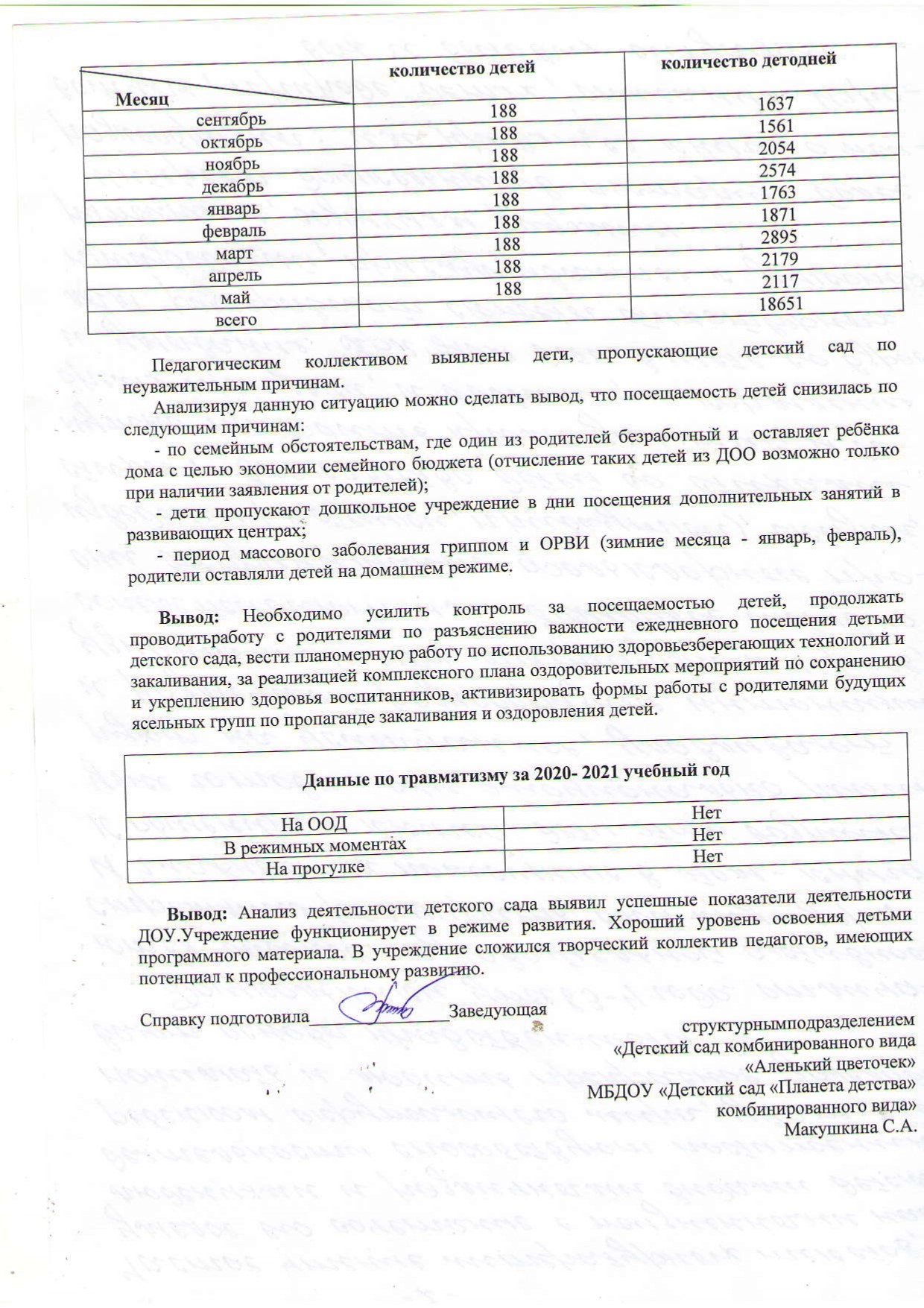 №Наименование конкурсаНаименование конкурсаНаименование конкурсаФИО воспитателяФИО воспитателянаграданаграданаграда1Региональный этап VI Всероссийского конкурса  «Воспитатели России - 2020» Региональный этап VI Всероссийского конкурса  «Воспитатели России - 2020» Региональный этап VI Всероссийского конкурса  «Воспитатели России - 2020» Лугаськова Е.А.Лугаськова Е.А.участникучастникучастник2XI Всероссийский конкурс творческих работ «Моя малая Родина»XI Всероссийский конкурс творческих работ «Моя малая Родина»XI Всероссийский конкурс творческих работ «Моя малая Родина»Климова О.П.Климова О.П.участникучастникучастник3XI Всероссийский конкурс творческих работ «Моя малая Родина»XI Всероссийский конкурс творческих работ «Моя малая Родина»XI Всероссийский конкурс творческих работ «Моя малая Родина»Лапкина И.В.Лапкина И.В.участникучастникучастник4VI Всероссийский съезд работников дошкольного образованияVI Всероссийский съезд работников дошкольного образованияVI Всероссийский съезд работников дошкольного образованияКлимова О.П.Климова О.П.Спикер дискуссионной площадки РМСпикер дискуссионной площадки РМСпикер дискуссионной площадки РМ5«Почетный работник воспитания и просвещения РФ»;«Почетный работник воспитания и просвещения РФ»;«Почетный работник воспитания и просвещения РФ»;Марянова С.М.Марянова С.М.Нагрудный знакНагрудный знакНагрудный знак6Всероссийский конкурс им. Л.С. ВыготскогоВсероссийский конкурс им. Л.С. ВыготскогоВсероссийский конкурс им. Л.С. ВыготскогоАвдошкина Ю.Е.Авдошкина Ю.Е.участникучастникучастник7Международный педагогический конкурс "И снова осень дарит вдохновение"Международный педагогический конкурс "И снова осень дарит вдохновение"Международный педагогический конкурс "И снова осень дарит вдохновение"Климова О.П.Климова О.П.1 место1 место1 место8Международный педагогический конкурс методических разработок на портале Евразийского института развития образования им.Я.КорчакаМеждународный педагогический конкурс методических разработок на портале Евразийского института развития образования им.Я.КорчакаМеждународный педагогический конкурс методических разработок на портале Евразийского института развития образования им.Я.КорчакаЛугаськова Е.А.Лугаськова Е.А.3 место3 место3 место9Международный педагогический конкурс методических разработок по направлению "Патриотическое воспитание" на портале Евразийского института развития образования им.Я.КорчакаМеждународный педагогический конкурс методических разработок по направлению "Патриотическое воспитание" на портале Евразийского института развития образования им.Я.КорчакаМеждународный педагогический конкурс методических разработок по направлению "Патриотическое воспитание" на портале Евразийского института развития образования им.Я.КорчакаФетхуллова О.В.Фетхуллова О.В.3 место3 место3 место10Международный образовательный портал Maam.ru конкурс «Лучшая методическая разработка» ; Проект в младшей группе «Осень»Международный образовательный портал Maam.ru конкурс «Лучшая методическая разработка» ; Проект в младшей группе «Осень»Международный образовательный портал Maam.ru конкурс «Лучшая методическая разработка» ; Проект в младшей группе «Осень»Авдошкина Ю.Е.Авдошкина Ю.Е.3 место3 место3 место11Международный образовательный портал Maam.ru  конкурс «Лучший проект» ; Проект в средней группе «Лего – мастер»Международный образовательный портал Maam.ru  конкурс «Лучший проект» ; Проект в средней группе «Лего – мастер»Международный образовательный портал Maam.ru  конкурс «Лучший проект» ; Проект в средней группе «Лего – мастер»Полякова А.В.Полякова А.В.2 место2 место2 место12Информационно - образовательный ресурс "Шаг вперед" международный конкурс "Дары осени"Информационно - образовательный ресурс "Шаг вперед" международный конкурс "Дары осени"Информационно - образовательный ресурс "Шаг вперед" международный конкурс "Дары осени"Назарова Ю.А.Назарова Ю.А.2 место2 место2 место13Всероссийская олимпиада «Педагогическая практика» номинация: ФГОС дошкольного образования. Педагогический портал "Апрель"Всероссийская олимпиада «Педагогическая практика» номинация: ФГОС дошкольного образования. Педагогический портал "Апрель"Всероссийская олимпиада «Педагогическая практика» номинация: ФГОС дошкольного образования. Педагогический портал "Апрель"Назарова Ю.А.Назарова Ю.А.1 место1 место1 место14Всероссийская олимпиада «Развитие речи»  на портале WWW.vospitately.ruВсероссийская олимпиада «Развитие речи»  на портале WWW.vospitately.ruВсероссийская олимпиада «Развитие речи»  на портале WWW.vospitately.ruПаунькина С.В.Паунькина С.В.1 место1 место1 место15Всероссийский конкурс «Доутесса».Блиц – олимпиада «Формирование выразительности речи у детей дошкольного и младшего школьного возраста»Всероссийский конкурс «Доутесса».Блиц – олимпиада «Формирование выразительности речи у детей дошкольного и младшего школьного возраста»Всероссийский конкурс «Доутесса».Блиц – олимпиада «Формирование выразительности речи у детей дошкольного и младшего школьного возраста»Платонова О.А.Платонова О.А.2 место2 место2 место16Всероссийская олимпиада «Педагогическая практика»В номинации «Проектная деятельность педагога ДОУ»«Психология дошкольного возраста»Всероссийская олимпиада «Педагогическая практика»В номинации «Проектная деятельность педагога ДОУ»«Психология дошкольного возраста»Всероссийская олимпиада «Педагогическая практика»В номинации «Проектная деятельность педагога ДОУ»«Психология дошкольного возраста»Деряева Ю.В.Чуканова Е.В.Деряева Ю.В.Чуканова Е.В.1 место. 3 место.1 место. 3 место.1 место. 3 место.17Всероссийский педагогический конкурс «Педагогика XXI века: опыт, достижения, методика»Всероссийский педагогический конкурс «Педагогика XXI века: опыт, достижения, методика»Всероссийский педагогический конкурс «Педагогика XXI века: опыт, достижения, методика»Лапшина Н.И.Лапшина Н.И.1 место1 место1 место18Всероссийский педагогический конкурс «Творческий воспитатель – 2021»Всероссийский педагогический конкурс «Творческий воспитатель – 2021»Всероссийский педагогический конкурс «Творческий воспитатель – 2021»Ковалева Е.А.Ковалева Е.А.участиеучастиеучастие19Международный конкурс «Я работаю с детьми»Международный конкурс «Я работаю с детьми»Международный конкурс «Я работаю с детьми»Лугаськова Е.А.Лугаськова Е.А.Диплом I степениДиплом I степениДиплом I степени20Республиканский этап Всероссийского конкурса «Педагогический дебют – 2021» в номинации «Молодые воспитатели дошкольных образовательных организаций»Республиканский этап Всероссийского конкурса «Педагогический дебют – 2021» в номинации «Молодые воспитатели дошкольных образовательных организаций»Республиканский этап Всероссийского конкурса «Педагогический дебют – 2021» в номинации «Молодые воспитатели дошкольных образовательных организаций»Макарова Я.Я.Бублиенко Т.М.Макарова Я.Я.Бублиенко Т.М.участиеучастиеучастие21Всероссийский конкурс «Безопасная дорога»Всероссийский конкурс «Безопасная дорога»Всероссийский конкурс «Безопасная дорога»Назарова А.А.Назарова А.А.Диплом II степениДиплом II степениДиплом II степени22Международный конкурс «Детям о весне»Международный конкурс «Детям о весне»Международный конкурс «Детям о весне»Назарова Ю.А.Назарова Ю.А.Диплом I степениДиплом I степениДиплом I степени23Международный педагогический конкурс "Осень в нашем интерьере"Международный педагогический конкурс "Осень в нашем интерьере"Международный педагогический конкурс "Осень в нашем интерьере"Дугушкина О.И.Назарова А.А.Дугушкина О.И.Назарова А.А.Диплом I степениДиплом I степениДиплом I степени24Международный конкурс «Этот удивительный космос»Международный конкурс «Этот удивительный космос»Международный конкурс «Этот удивительный космос»Назарова Ю.А.Назарова Ю.А.Диплом I степениДиплом I степениДиплом I степени25Международный педагогический конкурс «Калейдоскоп средств, методов и форм» номинация «Педагогические проекты»Международный педагогический конкурс «Калейдоскоп средств, методов и форм» номинация «Педагогические проекты»Международный педагогический конкурс «Калейдоскоп средств, методов и форм» номинация «Педагогические проекты»Паунькина С.В.Паунькина С.В.1 место1 место1 место26Благодарность педагогическому коллективу СП «Детский сад комбинированного вида «Аленький цветочек» за участие во Всероссийском творческом конкурсе «Волшебница зима нам дарит чудеса»Благодарность педагогическому коллективу СП «Детский сад комбинированного вида «Аленький цветочек» за участие во Всероссийском творческом конкурсе «Волшебница зима нам дарит чудеса»Благодарность педагогическому коллективу СП «Детский сад комбинированного вида «Аленький цветочек» за участие во Всероссийском творческом конкурсе «Волшебница зима нам дарит чудеса»27Педагогический дистанционный конкурс " Я расскажу вам о войне..."Педагогический дистанционный конкурс " Я расскажу вам о войне..."Педагогический дистанционный конкурс " Я расскажу вам о войне..."Климова О.П.Климова О.П.1 место1 место1 место28Благодарность Главы Республики МордовияБлагодарность Главы Республики МордовияБлагодарность Главы Республики МордовияЛапшина Н.И.Лапшина Н.И.29Почетная грамота Министерства образования РМ за высокое педагогическое мастерство, значительный вклад в систему образования РМ и добросовестный трудПочетная грамота Министерства образования РМ за высокое педагогическое мастерство, значительный вклад в систему образования РМ и добросовестный трудПочетная грамота Министерства образования РМ за высокое педагогическое мастерство, значительный вклад в систему образования РМ и добросовестный трудМакушкина С.А.Макушкина С.А.30Почетная грамота администрации Чамзинского муниципального района за добросовестный труд, большой вклад в дело обучения и воспитания подрастающего поколения, профессиональное мастерство.Почетная грамота администрации Чамзинского муниципального района за добросовестный труд, большой вклад в дело обучения и воспитания подрастающего поколения, профессиональное мастерство.Почетная грамота администрации Чамзинского муниципального района за добросовестный труд, большой вклад в дело обучения и воспитания подрастающего поколения, профессиональное мастерство.Климова О.П.Климова О.П.31Международный педагогический конкурс «Лаборатория педагога»Международный педагогический конкурс «Лаборатория педагога»Международный педагогический конкурс «Лаборатория педагога»Паунькина С.В.Паунькина С.В.2 место2 место2 место32Всероссийская онлайн-викторина для педагогов «ФГОС ДО как основной механизм повышения качества дошкольного образования»Всероссийская онлайн-викторина для педагогов «ФГОС ДО как основной механизм повышения качества дошкольного образования»Всероссийская онлайн-викторина для педагогов «ФГОС ДО как основной механизм повышения качества дошкольного образования»Полякова А.В.Полякова А.В.Лауреат III степениЛауреат III степениЛауреат III степени33Международный конкурс педагогического мастерства «Взаимодействие ДОО и семьи»Международный конкурс педагогического мастерства «Взаимодействие ДОО и семьи»Международный конкурс педагогического мастерства «Взаимодействие ДОО и семьи»Полякова Н.А.Полякова Н.А.2 место2 место2 место34Международный творческий конкурс «Весна в нашем творчестве»Международный творческий конкурс «Весна в нашем творчестве»Международный творческий конкурс «Весна в нашем творчестве»Тимофеева С.Р.Тимофеева С.Р.Диплом I степениДиплом I степениДиплом I степени35Международный конкурс «Мы дружим с книгой»Международный конкурс «Мы дружим с книгой»Международный конкурс «Мы дружим с книгой»Фомина Е.А.Фомина Е.А.2 место2 место2 местоМеждународный уровень, Всероссийский уровень (участие воспитанников)Международный уровень, Всероссийский уровень (участие воспитанников)Международный уровень, Всероссийский уровень (участие воспитанников)Международный уровень, Всероссийский уровень (участие воспитанников)Международный уровень, Всероссийский уровень (участие воспитанников)Международный уровень, Всероссийский уровень (участие воспитанников)Международный уровень, Всероссийский уровень (участие воспитанников)Международный уровень, Всероссийский уровень (участие воспитанников)Международный уровень, Всероссийский уровень (участие воспитанников)11Всероссийская детско – юношеская акция патриотическая акция «РИСУЕМ ПОБЕДУ -2021»Детское творчествоДетское творчествоЕвдокимов МатвейЕвдокимов Матвейучастиеучастие22Международный творческий конкурс «Наследники Победы – 2021»Литературная постановкаЛитературная постановкаИнчина АннаТретьякова АнастасияИнчина АннаТретьякова Анастасия3 место3 место33Всероссийский конкурс для детей и молодежи «Творчество и интеллект» номинация «Изобразительное творчество» Детское творчествоДетское творчествоСуродькина СофьяСуродькина Софья1 место1 место44Международный детский творческий конкурс «Осенняя палитра»Детское творчествоДетское творчествоФомина АлинаФомина Алина1 место1 место55Международный конкурс «Осенний праздник»Детское творчествоДетское творчествоЛюбишкин ИгнатЛюбишкин Игнат2 место2 место66Международный детский творческий конкурс «Здравствуй зимушка – зима»Детское творчествоДетское творчествоДрыгин ДаниилДрыгин Даниил1 место1 место77Всероссийский творческий конкурс «У природы нет плохой погоды»ФотографияФотографияМитина КираМитина КираЛауреатЛауреат88Всероссийский творческий конкурс «Мой питомец»Детское творчествоДетское творчествоМякишев АлександрМякишев АлександрЛауреатЛауреат99Всероссийская викторина, посвященная Дню народного единстваЗанимательные заданияЗанимательные заданияКлимов ЕлисейКлимов ЕлисейДиплом I степениДиплом I степени1010Международный конкурс «Зимняя фантазия»Детское творчествоДетское творчествоМакарова АлександраМакарова Александра1 место1 место1111Всероссийский конкурс «Время года»Детское творчествоДетское творчествоЕвдокимов МатвейЕвдокимов Матвей1 место1 место1212Всероссийский конкурс «Моя Россия»Детское творчествоДетское творчествоМаркин АрсенийМаркин АрсенийДиплом I степениДиплом I степени1313Всероссийская викторина «Лето в книжках»ФотографияФотографияЕвдокимова СофьяЕвдокимова СофьяДиплом I степениДиплом I степени1414Всероссийский конкурс «Безопасная дорога»Детское творчествоДетское творчествоБежуткина ПолинаБежуткина ПолинаДиплом III степениДиплом III степени1515Международный конкурс «День бабушек и дедушек»Детское творчествоДетское творчествоКаштанов СеменКаштанов Семен2 место2 место1616Всероссийский природоохранный социально – образовательный проект «Эколята – дошколята»Детское творчествоДетское творчествоВоспитанники старших и подготовительных к школе группВоспитанники старших и подготовительных к школе группучастиеучастие1717Всероссийский природоохранный конкурс на лучший стенд (уголок) «Эколята – дошколята» Информационный стендИнформационный стендВоспитанники старших и подготовительных к школе группВоспитанники старших и подготовительных к школе группучастиеучастиеРеспубликанский уровеньРеспубликанский уровеньРеспубликанский уровеньРеспубликанский уровеньРеспубликанский уровеньРеспубликанский уровеньРеспубликанский уровеньРеспубликанский уровеньРеспубликанский уровень11XVIII республиканский конкурс детско – юношеского творчества по пожарной безопасности «Неопалимая купина»Декоративно - прикладное творчествоДекоративно - прикладное творчествоДекоративно - прикладное творчествоКачалов ЯрославКачалов Ярослав1 место11XVIII республиканский конкурс детско – юношеского творчества по пожарной безопасности «Неопалимая купина»Декоративно - прикладное творчествоДекоративно - прикладное творчествоДекоративно - прикладное творчествоМакарова АлександраМакарова Александра2 место11XVIII республиканский конкурс детско – юношеского творчества по пожарной безопасности «Неопалимая купина»Декоративно - прикладное творчествоДекоративно - прикладное творчествоДекоративно - прикладное творчествоШалдыбина ПолинаШалдыбина Полина3 место22Республиканский конкурс «Зимняя сказка»Детское творчествоДетское творчествоДетское творчествоКазакова АнастасияКазакова Анастасия1 место22Республиканский конкурс «Зимняя сказка»Детское творчествоДетское творчествоДетское творчествоИнчина Анна Митина КираТомилов СергейКлимов ЕлисейКриворотов ЕгорШаронова АннаМартынова ДарьяКазакова АнастасияЕвдокимова СофьяШалдыбина ПолинаЛипатова ЕкатеринаМотин ПлатонШалдыбина МаргаритаФомина КсенияНемецкина ОльгаИнчина Анна Митина КираТомилов СергейКлимов ЕлисейКриворотов ЕгорШаронова АннаМартынова ДарьяКазакова АнастасияЕвдокимова СофьяШалдыбина ПолинаЛипатова ЕкатеринаМотин ПлатонШалдыбина МаргаритаФомина КсенияНемецкина Ольга3 место33Республиканский конкурс «Мои родители работают в полиции» (отборочный этап конкурса детского рисунка)Детское творчествоДетское творчествоДетское творчествоЕрошкина УльянаЕрошкина Ульяна2 местоМуниципальный уровеньМуниципальный уровеньМуниципальный уровеньМуниципальный уровеньМуниципальный уровеньМуниципальный уровеньМуниципальный уровеньМуниципальный уровеньМуниципальный уровень11Открытый районный конкурс детского художественного творчества «Благовест»Детское творчествоДетское творчествоДетское творчествоМатюшкина ЭлинаМатюшкина Элина1 место11Открытый районный конкурс детского художественного творчества «Благовест»Детское творчествоДетское творчествоДетское творчествоХрущева ПолинаХрущева Полина2 место11Открытый районный конкурс детского художественного творчества «Благовест»Детское творчествоДетское творчествоДетское творчествоКазакова АнастасияПаркин ЯрославКазакова АнастасияПаркин Ярославучастие22Епархиальный конкурс детского рисунка «Обложка для моей любимой духовной книги»Детское творчествоДетское творчествоДетское творчествоЕвдокимов МатвейАкимов РоманПолина ХрущеваМихаил РомановКазакова АнастасияЕвдокимова СофьяШалдыбина МаргаритаАсанова АннаФомина КсенияЕвдокимов МатвейАкимов РоманПолина ХрущеваМихаил РомановКазакова АнастасияЕвдокимова СофьяШалдыбина МаргаритаАсанова АннаФомина Ксенияучастие33XVIII районный конкурс детско - юношеского творчества по пожарной безопасности "Неопалимая Купина" за 2021г.Детское творчествоДетское творчествоДетское творчествоМакарова Александра, Шалдыбина Полина,Князькин Роман, 
Куликова Анастасия,
Камалова Мария,Тимофеева Дарина, 
Качалов ЯрославМакарова Александра, Шалдыбина Полина,Князькин Роман, 
Куликова Анастасия,
Камалова Мария,Тимофеева Дарина, 
Качалов Ярослав1 место33XVIII районный конкурс детско - юношеского творчества по пожарной безопасности "Неопалимая Купина" за 2021г.Детское творчествоДетское творчествоДетское творчествоБекшаева ВикторияБекшаева Виктория2 местоОбразовательныеобласти2020-2021уч. годСоциально–коммуникативноеразвитиеВ-68% С-28%Н-4%ПознавательноеразвитиеВ-62% С-34% Н-4%РечевоеразвитиеВ-57% С-32%Н-11%Художественно-эстетическоеразвитиеВ-58%С-41% Н-1%ФизическоеразвитиеВ-73%С-25% Н-2%ОбщийпоказательВ-60%С-35%Н-5%годВсегодетей1 уровень(готовкшкольномуобучению)2 уровень(условноготов)3 уровень(условно неготов)4 уровень(неготов)2020-20214341(97%)2(3%)--№ПоказателиВсегоВсегоВсегоРаннийвозрастРаннийвозрастРаннийвозрастДошкольныйвозрастДошкольныйвозрастДошкольныйвозраст№Показатели2018-20192019-20202020-20212018-20192019-20202020-20212018-20192019-20202020-20211Среднесписочныйсостав2232162125856541651601582Числопропусковднейпо болезни1200115011334002503508009007833Числопропусковнаодногоребенка6,13,80,61,21,31.34,9114Средняяпродолжительностьодногозаболевания7777777755Количество случаевзаболевания15345442381115044386Количество случаевнаодного ребенка0,93,80,60,41,31,30,510,47Количество часто идлительноболеющихдетей1815202221697№КлассификацияболезнейНозологическаяформаКоличестводетей/%1БолезниоргановдыханияБронхиальнаяастма,рецидивирующийбронхит1 чел/1.4 %2БолезниЛОР–ОРГАНОВХроническийтонзиллит,хроническийотит14чел/6.6 %3БолезниоргановпищеваренияХроническиегастриты, дуодениты,колиты8 чел/3.7 %4БолезнимочеполовойсистемыХроническийпиелонефрит,гломерулонефрит4чел/1.8 %5БолезникожииподкожнойклетчаткиЭкзема,атопическийдерматит19 чел/8.9 %6Болезнисердечно-сосудистойсистемы9 чел/4.2 %